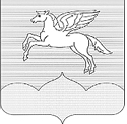 СОБРАНИЕ ДЕПУТАТОВ                                                                        ГОРОДСКОГО ПОСЕЛЕНИЯ «ПУШКИНОГОРЬЕ»ПУШКИНОГОРСКОГО РАЙОНА ПСКОВСКОЙ ОБЛАСТИР Е Ш Е Н И Е   27.12.2023г.  № 157р.п. Пушкинские ГорыПпринято на 26 внеочередной сессии Собрания Депутатов городского поселения«Пушкиногорье» (третьего созыва)О внесении изменений в Положение о публичных слушаниях на территории городского поселения «Пушкиногорье», утвержденное   решением  Собрания депутатов    городского     поселения «Пушкиногорье»  от 30.03.2012г. № 98Рассмотрев  протест Прокуратуры Пушкиногорского района   от 02.11.2023г. № 20ж-2020 на Положение  о Публичных слушаниях на территории городского поселения «Пушкиногорье», утвержденного решением Собрания депутатов городского поселения «Пушкиногорье» от 30.03.2012г.       № 98,Собрание депутатов городского поселения «Пушкиногорье»РЕШИЛО: 	1. Внести  в Положение о публичных слушаниях на территории городского поселения «Пушкиногорье», утвержденное решением Собрания депутатов городского поселения «Пушкиногорье» от 30.03.2012г № 98 следующие изменения:1.1. в п.4 раздела 2 текст: «Проекты правил землепользования и застройки подлежат обнародованию и (или) опубликованию не менее чем за один месяц и не более чем за три месяца до дня рассмотрения вопроса об их принятии в таком же порядке.», заменить на текст: «Продолжительность общественных обсуждений или публичных слушаний по проекту правил землепользования и застройки составляет не более  одного месяца со дня опубликования такого проекта». 2. Обнародовать настоящее решение в установленном порядке.3. Настоящее решение вступает в силу с момента его официального обнародования.Глава городского поселения«Пушкиногорье»								Т.В.Васильева